
MOTION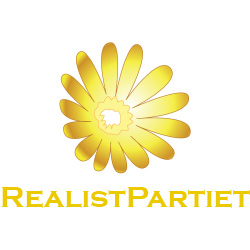 Till kommunalfullmäktige Förläng sommarsäsongen för uteserveringarna Bakgrund Södertälje är tjugonde största kommunen i Sverige med ca 90 000 invånare, vår sommarsäsong för uteserveringar sträcker sig från 1 april till 31 oktober. 
I andra städer kan man njuta av en kaffe latte eller ett glas vin/öl utomhus även i mars när det är soliga dagar.MotiveringRealistpartiet vill att sommarperioden för uteserveringar skall förlängas och tidigareläggas med en månad, och därmed gälla från 1 mars till 31 oktober, det lutar vi mot att Södertälje har stor potential att ta emot turister och ha ett myllrande centrum liv. 
(I synnerhet efter vi har fått upp bron i inre maren.)
Samt att detta fungerar väl i andra städer, så vi ser ingen anledning till att begränsa våra egna Södertäljeföretagare mer än nödvändigt. BedömningVi gör bedömningen att detta är fullt möjligt med rådande regler, och Södertäljes företag får ett utökat tidsspann att bruka utan att detta innebär några extra kostnader för kommunen.

Kommunfullmäktige Fullmäktige ska bevilja motionen till kommunstyrelsen för vidare behandling Södertälje den 10 december 2014Sign:______________________Joakim Granberg (RP)